JET AWAY MACHINEPURPOSE:The Jet Away Machine is an accessory to be used in conjunction with Unit #417 to flush or root cut pipelines which are not accessible by Unit #417.  It is a hose reel with virtually identical controls to that of #417.  This hose reel attaches to our bobcat and is fed water by #417.HAZARDS:PPE:Pre-SetupSetup safe work zoneUse traffic control when requiredSetup:Connect hose reel attachment to bobcatConnect main rodder hose to connection available on bobcat.  Make sure connections are tightSlowly advance bobcat toward destination – this operation is done in conjunction with main operator at hose reel controls on Unit #417As bobcat advances, feed hose out accordinglyUse at least one spotter with a two-way radio to ensure hose doesn’t get hung up while advancing reel.Once hose reel is set-up over manhole or pipe opening, follow safe work procedure for #417 flushing.Post Setup:Once flushing is completed and water supply is turned off at #417, disconnect  rodder hose at bobcatUsing spotter, retract rodder hose back to Unit #417Summary:Always maintain communication between Jet Away machine operator and operator of Unit #417Always have operator of #417 ready to shut down in case of emergencyOperator of Jet Away Machine can bypass water flow to ground in an emergency via bypass valve at front reelDepartment:Public Works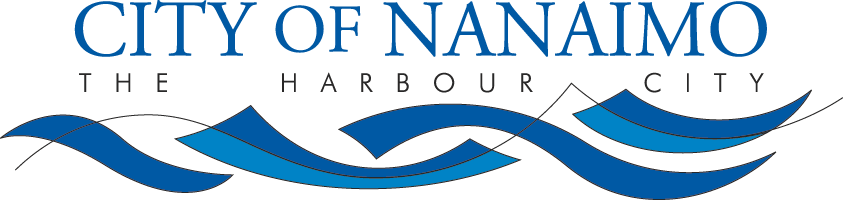 Subject:Jet Away MachineMoving partsHigh pressure waterMobile equipment contamination from biohazards flying debris.Eye protectionHearing protectionHands free radioGlovesSafety bootsHigh -visibility vest or coveralls.Written by: Riley St. LukeDate written:  2010-Mar-30Revision DateApproved by: John Elliot